Prestranek, maj 2024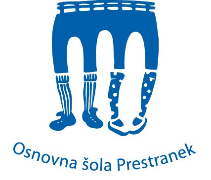 Spoštovani starši in učenci! V šolskem letu 2024/2025 bo naša šola ponudila tri neobvezne izbirnih predmetov, in sicer: šport, računalništvo in tuji jezik. Učenci bodo imeli možnost izbrati neobvezni izbirni predmet, ni pa nujno, da si ga sploh izberejo. Če se učenec odloči za obiskovanje neobveznega izbirnega predmeta, ga mora obiskovati do konca šolskega leta in pri tem predmetu bo tudi ocenjen. Učenec si lahko vsako leto izbere poljuben neobvezni izbirni predmet, čeprav priporočamo, da zaradi nadgradnje znanja obiskuje vsa tri leta isti predmet. Neobvezni izbirni predmet obsega 35 šolskih ur na leto. Neobvezni izbirni predmeti se bodo letos izvajali v 2. in 3. triletju.Na OŠ Prestranek bomo učencem 4.,5. in 6. razreda v šolskem letu 2024/2025 ponudili naslednje NIP:Učenec lahko izbere največ dve uri pouka neobveznih izbirnih predmetov tedensko. (Op.: Če torej izbere nemščino, je obseg ur izpolnjen.) Šola organizira in oblikuje učne skupine, skladno s predpisanimi normativi, za vsako šolsko leto posebej. Zaradi ustrezne organizacije in priprave na pouk v naslednjem šolskem letu se morate bodoči četrtošolci oziroma bodoči petošolci in šestošolci že v tem letu odločiti, ali boste v četrtem oziroma petem in šestem razredu obiskovali NIP. ŠPORT  - NŠP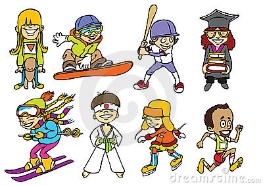 učiteljica: Polona Požar NAMEN PREDMETA V današnjem času, ki ga označujejo čedalje manjša gibalna dejavnost, nezdrave prehranjevalne navade in specifični, večkrat rizični načini preživljanja prostega časa, ima športna dejavnost v šoli poseben pomen za zdrav razvoj odraščajočih učencev. Strokovnjaki poudarjajo, da le strokovno vodena, dovolj intenzivna, kakovostno strukturirana in redna športna vadba lahko nevtralizira negativne posledice današnjega pretežno sedečega življenja in neustreznih prehranjevalnih navad sodobnih mladih generacij. Gibanje ima številne pozitivne vplive na zdravje človeka. Ti vplivi so najpomembnejši v obdobju odraščanja. S primerno športno vadbo navajamo učence na zavesten nadzor pri izvedbi položajev in gibanj telesa ter tako oblikujemo pravilno telesno držo; razvijamo koordinacijo gibanja, vzdržljivost, moč, hitrost in gibljivost; učinkovito uravnavamo telesno težo in količino podkožnega maščevja, pripomoremo h gradnji kostne mase in pozitivno vplivamo na številna druga področja učenčevega razvoja. Izvajanje raznolikih športnih dejavnosti omogoča pridobivanje gibalnih kompetenc, kar predstavlja eno od najpomembnejših razvojnih nalog v otroštvu in mladostništvu.  CILJI PREDMETAdoseči ustrezno gibalno učinkovitost glede na svoje značilnosti in stopnjo biološkega razvoja; osvojiti nekatere nove spretnosti in znanja, ki mu bodo omogočala varno in odgovorno sodelovanje v različnih športnih dejavnostih pri pouku in v prostem času; razumeti pomen vsakodnevnega gibanja in športa ter njunih vplivov na oblikovanje dejavnega življenjskega sloga. DRUGI TUJ JEZIK – NEMŠČINA  - N2N  učiteljica: Mojca KristanOPREDELITEV PREDMETA Neobvezni izbirni predmet nemščina daje vsem učencem priložnost učenja drugega tujega jezika že v okviru formalnega osnovnošolskega izobraževanja. Učencem ponuja možnost, da si pridobivajo zmožnost za sporazumevanje v več jezikih, ki je dandanes še kako pomembna. Več znamo, lažje nam bo, lažje bomo navezovali stike z novimi ljudmi in spoznavali nove kulture ter si s tem bogatili svoje življenje. KOMU JE NAMENJEN? Vsem. Pouk neobveznega drugega tujega jezika poteka od 4. do 9. razreda in je razdeljen na dve triletni obdobji (4.-6. razred in 7.-9. razred). Izvaja se v obsegu 2 ur na teden. Učenec lahko po enem ali dveh letih učenja tujega jezika izstopi. VSEBINE IN CILJI Pouk je zasnovan predvsem na širjenju besedišča in pridobivanju osnovnih sporazumevalnih zmožnosti. Mukotrpne slovnice in slovničnih vaj je bore malo, skorajda nič. Vse vsebine so prilagojene učenčevi starosti in razvojni stopnji. Učenci se naučijo predstaviti sebe in spoznavati druge osebe, opisati svojo družino, šolo in prebivališče, predstaviti svoje najljubše živali in spoznavati ostale živali, znajo opisati svoje prostočasne dejavnosti in športne aktivnosti, dajati osnovna navodila za usmerjanje v mestu, nakupovati oblačila in živila, naročati hrano in pijačo ter veliko več. 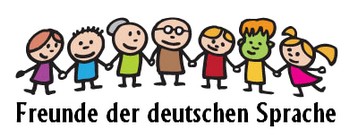 RAČUNALNIŠTVO -  NRA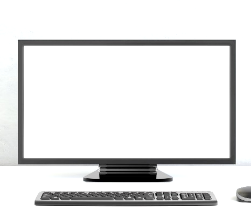 učiteljica: Teja RojcOPREDELITEV PREDMETAPri predmetu učenci pridobijo znanja, ki so prenosljiva in uporabna na vseh področjih človekovega življenja. Poleg spoznavanja osnov dela s posameznimi programi predmet seznanja učence s temeljnimi koncepti računalništva.Predmet je namenjen učencem 4. - 6. razreda in se izvaja v obsegu 1 ure na teden.VSEBINE IN CILJIPri pouku računalništva učenci:  pridobivajo znanja, potrebna za celo življenje,  razvijajo sodobnemu življenju prilagojen način razmišljanja,  razvijajo algoritmični način razmišljanja (Algoritem je natančno določen postopek z natančno določenimi zaporednimi ukazi ali zbirka navodil, kako rešiti nek problem). ,  spoznavajo strategije reševanja problemov (uporaba programa Scratch),  razvijajo sposobnost in odgovornost sodelovanja v skupini,  pridobivajo sposobnost izbiranja najustreznejše poti za rešitev problema,  razvijajo kreativnost, ustvarjalnost, natančnost in logično razmišljanje,  krepijo pozitivno samopodobo,  razvijajo in bogatijo svoj jezikovni zaklad ter skrbijo za pravilno izražanje in strokovno terminologijo,  izdelujejo računalniške igrice, zgodbe, animacije ...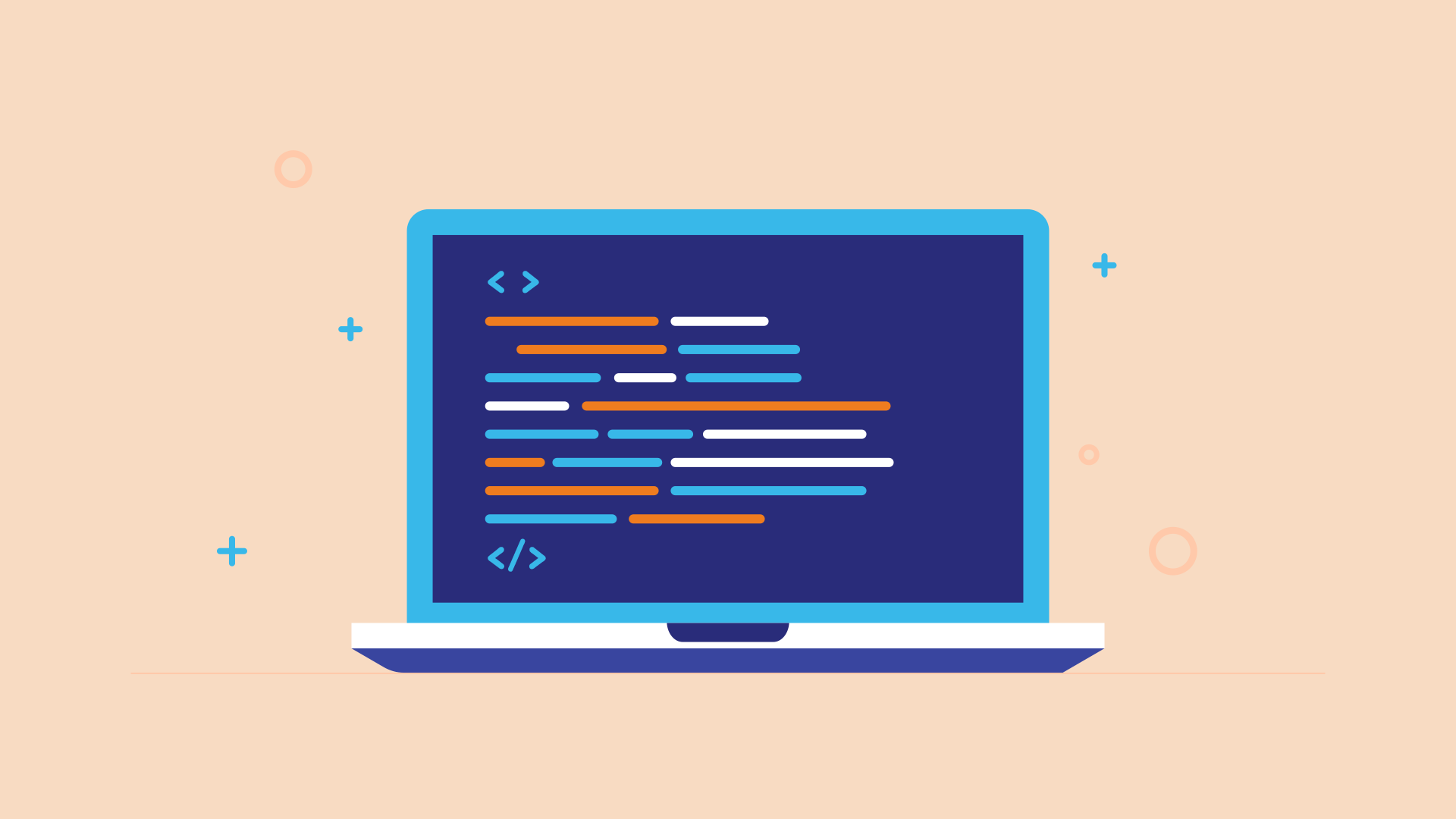 NIPRAZREDŠT. UR/TEDENN2N– nemščina4. ,5., 6.2NŠP - šport4. ,5., 6.1NRA - računalništvo4. ,5., 6.1